Администрация сельского поселения Курманкеевский сельсовет муниципального района Давлекановский район Республики БашкортостанПОСТАНОВЛЕНИЕот 23 июня 2017 № 42Об утверждении схемы размещения нестационарных торговых объектов на территории сельского поселения Курманкеевский сельсовет муниципального района Давлекановский район Республики БашкортостанВ соответствии с Федеральным законом от 28.12.2009 №381-ФЗ, «Об основах государственного регулирования торговой деятельности в Российской Федерации», Законом Республики Башкортостан от 14.07.2010 №296-з «О регулировании торговой деятельности в Республике Башкортостан», во исполнение Постановления Правительства Республики Башкортостан от 11.04.2011 №98  «О порядке разработки и утверждения органами местного самоуправления схемы размещения нестационарных торговых объектов на территории Республики Башкортостан», п о с т а н о в л я ю:1. Утвердить схему размещения нестационарных торговых  объектов на территории сельского поселения Курманкеевский сельсовет муниципального района Давлекановский район Республики Башкортостан (приложение).2. По мере необходимости вносить изменения в схему размещения нестационарных объектов торговли в сельском поселении Курманкеевский сельсовет муниципального района Давлекановский район Республики Башкортостан.3. Признать утратившим силу постановление администрации сельского поселения Курманкеевский сельсовет муниципального района Давлекановский район Республики Башкортостан от 10 апреля 2017 года № 22.4. Настоящее постановление подлежит обнародованию в установленном порядке, размещению на информационном стенде администрации сельского поселения и официальном сайте Совета муниципального района Давлекановский район Республики Башкортостан в сети Интернет (раздел «Поселения муниципального района»).5. Контроль за исполнением настоящего постановления оставляю за собой.Приложениек постановлениюадминистрации сельского поселения Курманкеевский сельсоветмуниципального районаДавлекановский район Республики Башкортостанот 23 июня 2017  года № 42Схемаразмещения нестационарных торговых объектовна территории сельского поселения Курманкеевский сельсовет муниципального района Давлекановский  район Республики БашкортостанВЫКОПИРОВКА ИЗ ПЛАНА с. НовоаккулаевоДавлекановского района :182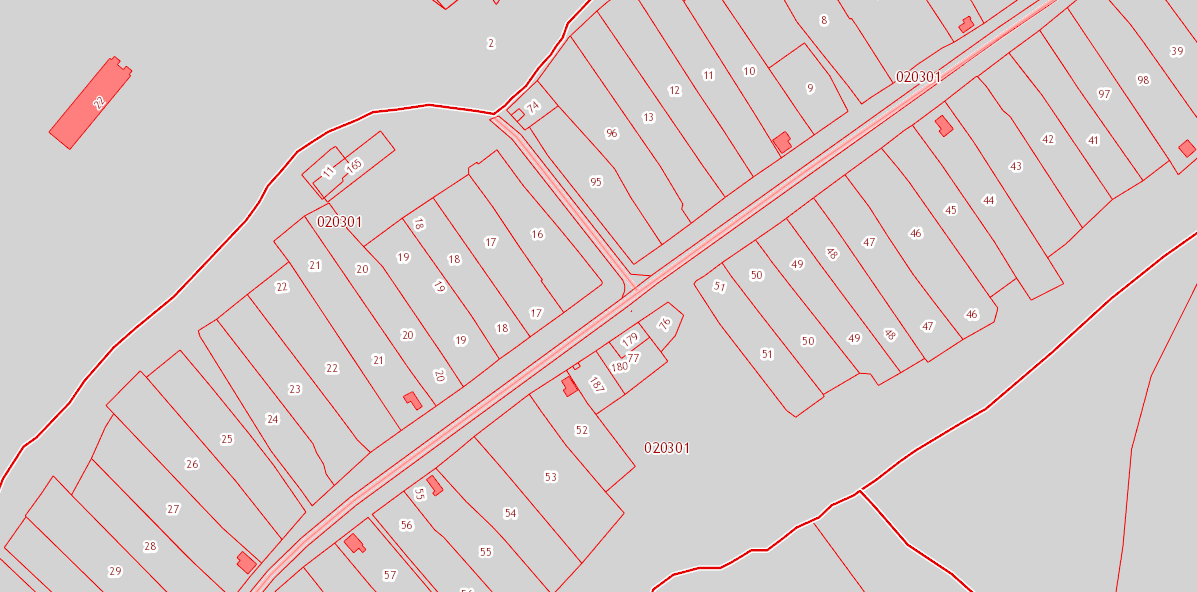 ____________ -  кадастровый номер земельного участка 02:20:020301:182разрешенное использование - Для размещения объектов торговлиплощадь – 14 кв. м.Глава сельского поселенияКурманкеевский сельсоветИ. Я. Арсланов№ п/пМесторасположение нестационарного торгового объектаНестационарный торговый объект (указать какой)Специализация нестационарного торгового объектаПлощадь нестационарного торгового объекта(кв.м)Срок, период размещения нестационарного торгового объектаТребования к нестационарному торговому объекту планируемому к размещению1.РБ, Давлекановский район, с. Новоаккулаевоул. СалаватакиоскПродовольственный14Срок аренды земельного участка :5 летСоблюдение действующего законодательства